KẾ HOẠCHTổ chức tuyên truyền Đại hội Mặt trận Tổ quốc Việt  các cấp tiến tớiĐại hội đại biểu toàn quốc Mặt trận Tổ quốc Việt  lần thứ X,nhiệm kỳ 2024 – 2029Thực hiện Chỉ thị số 22 - CT/TW, ngày 25/5/2023 của Ban Bí thư về lãnh đạo Đại hội Mặt trận Tổ quốc Việt Nam các cấp và Đại hội đại biểu toàn quốc Mặt trận Tổ quốc Việt Nam lần thứ X, nhiệm kỳ 2024 – 2029; Quyết định số 1911/QĐ-MTTW-BTT, ngày 28/4/2023 về việc thành lập Tiểu ban Tuyên truyền Đại hội đại biểu toàn quốc Mặt trận Tổ quốc Việt Nam lần thứ X, nhiệm kỳ 2024 – 2029; Ban Thường trực Ủy ban Trung ương Mặt trận Tổ quốc Việt Nam xây dựng kế hoạch tổ chức tuyên truyền về Đại hội Mặt trận Tổ quốc Việt Nam các cấp và Đại hội đại biểu toàn quốc Mặt trận Tổ quốc Việt Nam lần thứ X, nhiệm kỳ 2024 – 2029, cụ thể như sau:I. MỤC ĐÍCH, YÊU CẦU1. Tập trung tuyên truyền sâu rộng đến cán bộ, công chức, viên chức, hội viên, đoàn viên và các tầng lớp nhân dân thấy rõ ý nghĩa, tầm quan trọng và kết quả Đại hội Mặt trận Tổ quốc Việt Nam các cấp và Đại hội đại biểu toàn quốc Mặt trận Tổ quốc Việt Nam lần thứ X, nhiệm kỳ 2024 – 2029; quan điểm của Đảng và Chủ tịch Hồ Chí Minh về Đại đoàn kết toàn dân tộc và xây dựng Mặt trận Tổ quốc Việt Nam.2. Thông qua hoạt động tuyên truyền góp phần ôn lại lịch sử vẻ vang của Mặt trận Tổ quốc Việt Nam dưới sự lãnh đạo của Đảng Cộng sản Việt Nam, giáo dục lịch sử, truyền thống yêu nước và cách mạng của dân tộc, phát huy chủ nghĩa anh hùng cách mạng, ý chí tự lực, tự cường, sức mạnh đại đoàn kết toàn dân tộc.3. Nhằm cổ vũ, động viên cán bộ, công chức, viên chức, hội viên, đoàn viên và các tầng lớp nhân dân tích cực tham gia vào các phong trào thi đua yêu nước, các cuộc vận động của Mặt trận, nhằm thực hiện thắng lợi các mục tiêu kinh tế, xã hội, các nhiệm vụ quốc phòng, an ninh, đối ngoại và xây dựng hệ thống chính trị để chào mừng Đại hội Mặt trận các cấp.4. Công tác tuyên truyền trước, trong và sau 	Đại hội Mặt trận Tổ quốc Việt Nam các cấp và Đại hội đại biểu toàn quốc Mặt trận Tổ quốc Việt Nam lần thứ X, nhiệm kỳ 2024 – 2029 phải được chuẩn bị chu đáo, thiết thực đảm bảo đúng thời gian, tiến độ đề ra, tạo sự lan tỏa rộng khắp trong hệ thống Mặt trận các cấp.II. NỘI DUNG, THỜI GIAN THỰC HIỆN1. Ban Thường trực Ủy ban Trung ương Mặt trận Tổ quốc Việt Nam1.1. Xây dựng và ban hành Kế hoạch Tiểu ban Tuyên truyền Đại hội đại biểu toàn quốc Mặt trận Tổ quốc Việt Nam lần thứ X, nhiệm kỳ 2024 – 2029.- Thời gian: tháng 6/2023.1.2. Xây dựng và ban hành Kế hoạch tổ chức tuyên truyền và Đề cương tuyên truyền Đại hội Mặt trận Tổ quốc Việt Nam các cấp tiến tới Đại hội đại biểu toàn quốc Mặt trận Tổ quốc Việt Nam lần thứ X, nhiệm kỳ 2024 – 2029.- Thời gian: tháng 7/2023.1.3. Xây dựng và ban hành Kế hoạch triển khai đợt sinh hoạt chính trị và công tác tuyên truyền Đại hội Mặt trận Tổ quốc Việt  các cấp và Đại hội đại biểu toàn quốc Mặt trận Tổ quốc Việt Nam lần thứ X.- Thời gian: từ tháng 7- 9/2023.1.4. Tuyên truyền hoạt động: Phát động đợt thi đua đặc biệt chào mừng Đại hội Mặt trận Tổ quốc Việt Nam các cấp tiến tới Đại hội đại biểu Mặt trận Tổ quốc Việt Nam lần thứ X, nhiệm kỳ 2024 – 2029. Tổng kết 20 năm thực hiện Nghị quyết của Đoàn Chủ tịch về tổ chức Ngày hội Đại đoàn kết toàn dân tộc.- Thời gian: từ tháng 10/2023.1.5. Phối hợp với Ban Tuyên giáo Trung ương ban hành Hướng dẫn của Ban Tuyên giáo Trung ương triển khai đợt sinh hoạt chính trị và tuyên truyền Đại hội Mặt trận Tổ quốc Việt Nam các cấp và Đại hội đại biểu toàn quốc lần thứ X Mặt trận Tổ quốc Việt Nam.- Thời gian: tháng 11/2023.1.6. Phối hợp Văn phòng cơ quan xây dựng kế hoạch tổ chức thi sáng tác tranh cổ động về Đại hội Mặt trận Tổ quốc Việt Nam các cấp và biểu trưng Đại hội đại biểu toàn quốc lần thứ X Mặt trận Tổ quốc Việt Nam.- Thời gian: tháng 10/2023.1.7. Phối hợp với Ban Tuyên giáo Trung ương, Bộ Thông tin và Truyền thông, Hội Nhà báo Việt Nam, Báo Nhân dân, Đài Truyền hình Việt Nam, Đài Tiếng nói Việt Nam, Thông tấn xã Việt Nam thống nhất kế hoạch tuyên truyền về Đại hội đại biểu toàn quốc lần thứ X Mặt trận Tổ quốc Việt Nam.- Thời gian: tháng 12/2023.1.8. Xây dựng và ban hành Kế hoạch tổ chức đợt cao điểm tuyên truyền Đại hội đại biểu toàn quốc Mặt trận Tổ quốc Việt Nam lần thứ X.- Thời gian: tháng 8/2024.1.9. Xây dựng kế hoạch tổ chức họp báo về Đại hội đại biểu toàn quốc Mặt trận Tổ quốc Việt Nam lần thứ X.- Thời gian: tháng 8 - 9/2024.1.10. Phối hợp với Đài Truyền hình Việt Nam, Đài Tiếng nói Việt Nam, Thông tấn xã Việt Nam xây dựng phóng sự chiếu tại Đại hội và thống nhất kế hoạch tường thuật trực tiếp phiên Khai mạc và Bế mạc Đại hội đại biểu toàn quốc lần thứ X Mặt trận Tổ quốc Việt Nam.- Thời gian: tháng 5 - 10/2024.1.11. Báo Đại đoàn kết, Tạp chí Mặt trận, Báo Người Công giáo Việt Nam, Trang thông tin điện tử Mặt trận Tổ quốc Việt Nam mở chuyên trang, chuyên mục tuyên truyền về Đại hội Mặt trận Tổ quốc Việt Nam các cấp và Đại hội đại biểu toàn quốc lần thứ X Mặt trận Tổ quốc Việt Nam.- Thời gian: tháng 7/2023 - 10/2024.1.12. Xây dựng Kế hoạch làm việc với Thành ủy, HĐND, UBND, UBMTTQ thành phố Hà Nội về việc: phối hợp tổ chức tuyên truyền, cổ động trang trí các khẩu hiệu, băng rôn trên địa bàn Thủ đô Hà Nội trước, trong và sau Đại hội đại biểu toàn quốc lần thứ X Mặt trận Tổ quốc Việt Nam; tổ chức đoàn đại biểu các tầng lớp nhân dân Thủ đô Hà Nội đến chào mừng Đại hội; tổ chức mít tinh, văn nghệ chào mừng thành công Đại hội.- Thời gian: tháng 6 - 10/2024.1.13. Xây dựng và triển khai Đề án trang trí và tuyên truyền trực quan Đại hội; xây dựng ma két, pano trang trí, tuyên truyền; kế hoạch triển lãm ảnh tại Đại hội.- Thời gian: tháng 3 - 9/2024.1.14. Xây dựng và ban hành Kế hoạch tổ chức Trung tâm báo chí của Đại hội; Tổ chức họp báo và tổ chức các hoạt động chào mừng thành công của Đại hội.- Thời gian: tháng 8 - 10/2024.1.15. Xây dựng kế hoạch, tổ chức Biên tập và in kỷ yếu về Đại hội đại biểu toàn quốc lần thứ X Mặt trận Tổ quốc Việt .- Thời gian: tháng 9 - 12/2024.2. Ban Thường trực Ủy ban Mặt trận Tổ quốc Việt Nam các tỉnh, thành phố- Xây dựng kế hoạch tổ chức tuyên truyền về Đại hội Mặt trận Tổ quốc Việt Nam các cấp tiến tới Đại hội đại biểu toàn quốc Mặt trận Tổ quốc Việt Nam lần thứ X nhiệm kỳ 2024 – 2029.- Xây dựng kế hoạch hưởng ứng đợt thi đua đặc biệt chào mừng Đại hội Mặt trận Tổ quốc Việt Nam các cấp tiến tới Đại hội đại biểu toàn quốc Mặt trận Tổ quốc Việt Nam lần thứ X, nhiệm kỳ 2024 – 2029.- Phối hợp với các cơ quan thông tấn báo chí và các tổ chức thành viên có kế hoạch tuyên truyền sâu rộng tới đoàn viên, hội viên và các tầng lớp nhân dân về Đại hội Mặt trận Tổ quốc Việt Nam các cấp tiến tới Đại hội đại biểu toàn quốc Mặt trận Tổ quốc Việt Nam lần thứ X, nhiệm kỳ 2024 – 2029.3. Các tổ chức thành viên của Mặt trận Tổ quốc Việt Nam Ban Thường trực Ủy ban Trung ương Mặt trận Tổ quốc Việt Nam đề nghị các tổ chức thành viên của Mặt trận Tổ quốc Việt Nam các cấp phối hợp với Ban Thường trực Ủy ban Mặt trận Tổ quốc Việt Nam cùng cấp xây dựng kế hoạch, phối hợp tuyên truyền Đại hội Mặt trận Tổ quốc Việt Nam các cấp tiến tới Đại hội đại biểu toàn quốc Mặt trận Tổ quốc Việt Nam lần thứ X, nhiệm kỳ 2024 – 2029 theo tinh thần Chỉ thị số 22-CT/TW, ngày 25/5/2023 của Ban Bí thư Trung ương Đảng.III. TỔ CHỨC THỰC HIỆN- Tiểu ban Tuyên truyền Đại hội và Ban Tuyên giáo phối hợp chặt chẽ với các Tiểu ban và các ban, đơn vị của cơ quan Ủy ban Trung ương MTTQ Việt Nam tham mưu cho Ban Thường trực xây dựng kế hoạch và tổ chức thực hiện các hoạt động tuyên truyền.- Các tiểu ban và các ban, đơn vị phối hợp với Tiểu ban Tuyên truyền Đại hội cung cấp tài liệu, tham gia phục vụ theo các lĩnh vực chuyên môn của mình. - Tiểu ban Tuyên truyền Đại hội chủ động phối hợp với các cơ quan thông tấn, báo chí ở Trung ương và địa phương tổ chức thực hiện nhiệm vụ theo Kế hoạch.- Tiểu ban Hậu cần và Văn phòng cơ quan Ủy ban Trung ương Mặt trận Tổ quốc Việt Nam đảm bảo các điều kiện theo kế hoạch đã được Thủ trưởng cơ quan phê duyệt.- Các cơ quan báo chí của Ủy ban Trung ương Mặt trận Tổ quốc Việt Nam: Báo Đại đoàn kết, Tạp chí Mặt trận, Trang Thông tin điện tử Mặt trận Tổ quốc Việt Nam, Báo Người Công giáo Việt Nam, Fanpage Mặt trận Tổ quốc Việt Nam căn cứ Kế hoạch phân công nhiệm vụ chi tiết của Tiểu ban Tuyên truyền chủ động xây dựng kế hoạch tuyên truyền của đơn vị mình theo đúng tiến độ, thời gian, thực hiện tốt nhiệm vụ được giao.- Ban Thường trực Ủy ban Mặt trận Tổ quốc Việt Nam các tỉnh, thành phố trực thuộc Trung ương phối hợp với Ban Tuyên giáo cấp ủy, căn cứ Hướng dẫn của Ban Tuyên giáo Trung ương và Ban Thường trực Ủy ban Trung ương Mặt trận Tổ quốc Việt Nam về triển khai đợt sinh hoạt chính trị và tuyên truyền Đại hội Mặt trận Tổ quốc Việt Nam các cấp tiến tới Đại hội đại biểu toàn quốc Mặt trận Tổ quốc Việt Nam lần thứ X, nhiệm kỳ 2024 – 2029, Kế hoạch tuyên truyền tổ chức Đại hội Mặt trận Tổ quốc của địa phương để chủ động xây dựng kế hoạch tuyên truyền và tổ chức phối hợp tuyên truyền Đại hội Mặt trận Tổ quốc Việt Nam các cấp tiến tới Đại hội đại biểu toàn quốc Mặt trận Tổ quốc Việt Nam lần thứ X đạt kết quả tốt đẹp.(Đề cương tuyên truyền Đại hội Đại hội Mặt trận Tổ quốc Việt Nam các cấp và Đại hội đại biểu toàn quốc Mặt trận Tổ quốc Việt Nam lần thứ X, nhiệm kỳ 2024 – 2029 được ban hành kèm theo Kế hoạch)		                                           TM. BAN THƯỜNG TRỰC                                                                                   PHÓ CHỦ TỊCH Nơi nhận:                                                         - Chủ tịch Ủy ban TWMTTQVN (để b/c);- Ban Thường trực Ủy ban TWMTTQVN;- BTT Ủy ban MTTQ các tỉnh, TP trực thuộc TW;- Các tổ chức thành viên của MT ở TW;                                                      (Đã ký)  - Các Tiểu ban của Đại hội (để phối hợp);- Các ban, đơn vị cơ quan UBTWMTTQVN;	- Trợ lý, Thư ký, Giúp việc Chủ tịch; Giúp việc các Phó Chủ tịch;- Lưu: VT, Ban TG.					    	                                 						          Nguyễn Hữu DũngỦY BAN TRUNG ƯƠNGMẶT TRẬN TỔ QUỐC VIỆT NAMBAN THƯỜNG TRỰCSố: 771/KH-MTTW-BTTCỘNG HÒA XÃ HỘI CHỦ NGHĨA VIỆT NAMĐộc lập - Tự do - Hạnh phúc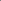                 Hà Nội, ngày  25  tháng  7  năm 2023